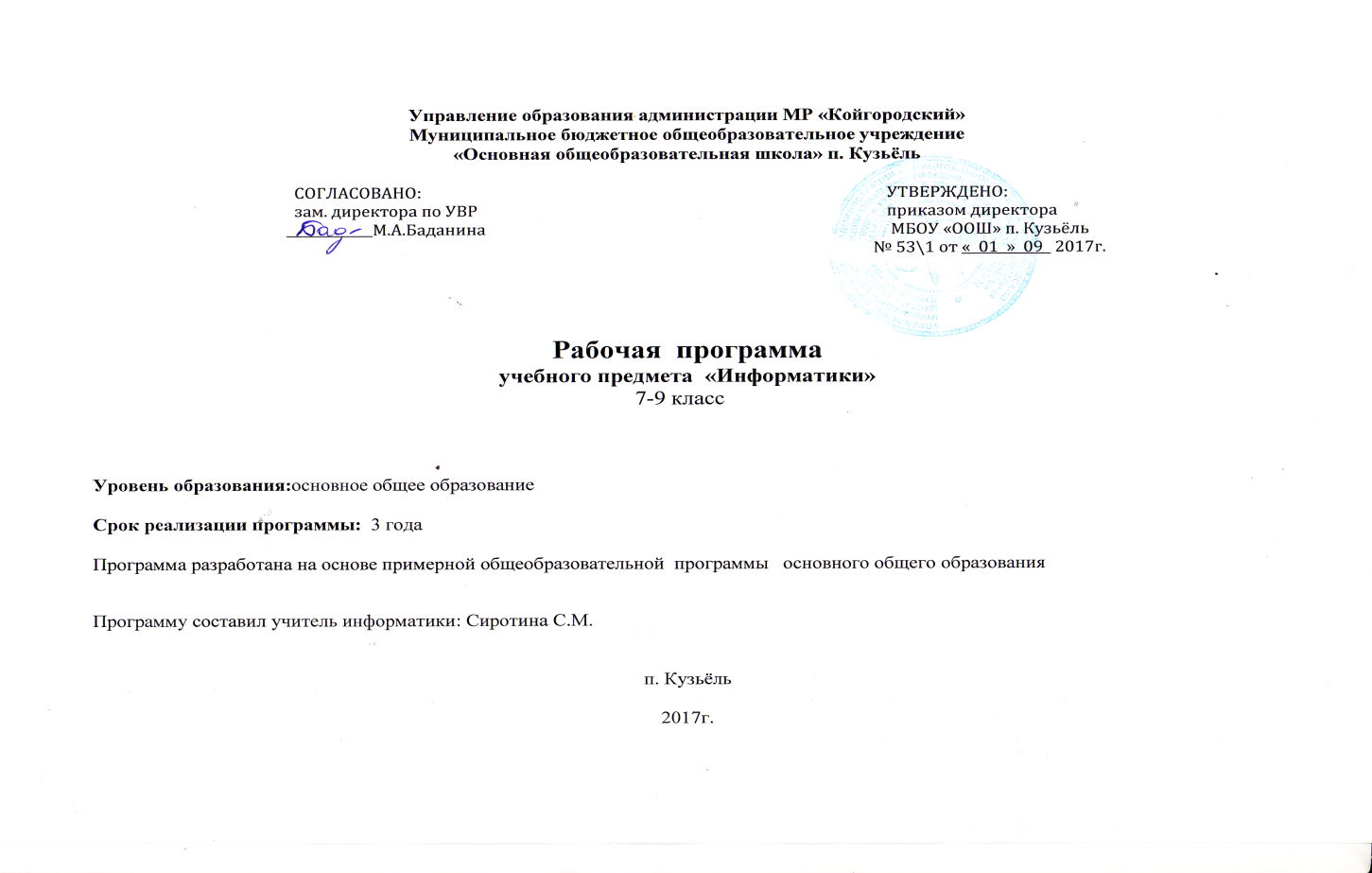 РАБОЧАЯ ПРОГРАММАкурса внеурочной деятельности «Весёлый мяч»Программу разработала: Юргелевич Ирина Михайловна п. Кузьёль2016г.Пояснительная запискаДанная программа представляет собой вариант программы организации внеурочной спортивно-оздоровительной деятельности учащихся общего образования. Программа предназначена для учащихся 3-4 классов, как внеурочное занятие по выбору в соответствии с их индивидуальными потребностями и интересами.Направление: физкультурно-спортивное.Актуальность:Программаделает акцент на формирование у школьников активистской культуры здоровья, напрямую связанной с занятиями спортом и предполагающей: Интерес к спорту и оздоровлению, потребность в систематических занятиях спортом, регулярном участии в спортивных соревнованиях, стремление показывать как можно более высокие результаты;Знания в области оздоровления, спортивной подготовки и организации спортивных соревнований; Умение использовать эти знания для эффективной организации спортивной подготовки, успешного выступления в соревнованиях; Спортивный образ  (стиль) жизни, предусматривающий активные занятия спортом и регулярное участие в спортивных соревнованиях; Стремление индивида вовлечь в занятия спортом своё ближайшее окружение (семью, друзей, коллег и т.д.).  В играх и действиях с мячом совершенствуются навыки большинства основных движений. Игры с мячом – это своеобразная комплексная гимнастика. В ходе их младшие школьники упражняются не только в бросании и ловле мяча, забрасывании его в корзину, метании на дальность и в цель, но также в ходьбе, беге, прыжках. Выполняются эти движения в постоянно изменяющейся обстановке. Это способствует формированию у детей младшего школьного возраста умений самостоятельно применять движения в зависимости от условий игры. У них ещё слабо развита способность к точным движениям. Поэтому любые действия с мячом оказывают положительное влияние на развитие этого качества. Упражнения и игры с мячом при соответствующей организации их проведения благоприятно влияют на физическое развитие и работоспособность ребёнка. Упражнения с мячами различного веса и объёма развивают не только крупные, но и мелкие мышцы обеих рук, увеличивают подвижность суставов пальцев и кистей, что особенно важно для младшего школьника. При ловле и бросании мяча ребёнок действует обеими руками. Это способствует гармоничному развитию центральной нервной системы и всего организма. Программа предусматривает ориентацию на следующие цели: Во-первых, способствовать освоению основных социальных норм, необходимых им для полноценного существования в современном обществе, - в первую очередь это нормы поведения здорового образа жизни, нормы сохранения и поддержания физического, психического и социального здоровья; Во-вторых, способствовать развитию позитивного отношения к базовым ценностям современного российского общества – в первую очередь к таким ценностям, как человек, здоровье, природа, труд, семья, Отечество; В третьих, способствовать приобретению школьниками нового ценностно-окрашенного социального опыта, на основе которого они смогли бы в будущем выстраивать собственное социальное поведение. В процессе реализации данной программы предполагается решение следующих задач: Мобилизация необходимых для осуществления спортивно-оздоровительной деятельности школьников кадровых, материально-технических, финансовых, средовых ресурсов; Мотивирование школьников к участию в спортивно-оздоровительной деятельности; Обучение способам овладения различными элементами спортивно-оздоровительной деятельности;Помощь в осуществлении самостоятельного планирования, организации, проведения и анализа наиболее значимых для них дел и проектов спортивно-оздоровительной направленности. Возраст детей, участвующих в реализации данной программы Предусмотренные программой занятия могут проводиться как на базе одного отдельно взятого класса, так и в смешанных группах, состоящих из учащихся нескольких классов. Данная программа рассчитана на детей в возрасте 9-10 лет.Формы и режим проведения занятийПрограмма предполагает как проведение регулярных еженедельных внеурочных занятий с младшими школьниками (в расчёте – 1 час в неделю), так и возможность организовывать занятия крупными блоками – «интенсивами» (например, сборы, слёты, соревнования и т.д.). Работа по программе «Мини-баскетбол» предполагает проведение игр, спортивных конкурсов и состязаний на площадках и в спортивном зале, используя разный спортивный инвентарь, мячи различного диаметра, кегли, фишки, ориентиры и др.Содержание и структура программы:Программа рассчитана на 1 год обучения: 4 классКоличество часов в неделю – 1 раз в неделюВсего часов – 34.                                              Планируемые результатыЛичностные результаты• формирование чувства гордости за свою Родину, российский народ и историю России, осознание своей этнической и национальной принадлежности;• формирование уважительного отношения к культуре других народов;• развитие мотивов учебной деятельности и личностный смысл учения, принятие и освоение социальной роли обучающего;• развитие этических чувств, доброжелательно и эмоционально-нравственной отзывчивости, понимания и сопереживания чувствам других людей;• развитие навыков сотрудничества со сверстниками и взрослыми в разных социальных ситуациях, умение не создавать конфликты и находить выходы из спорных ситуаций;• развитие самостоятельности и личной ответственности за свои поступки на основе представлений о нравственных нормах, социальной справедливости и свободе;• формирование эстетических потребностей, ценностей и чувств;• формирование установки на безопасный, здоровый образ жизни.Метапредметные результаты• овладение способностью принимать и сохранять цели и задачи учебной деятельности, поиска средств её осуществления;• формирование умения планировать, контролировать и оценивать учебные действия в соответствии с поставленной задачей и условиями её реализации; определять наиболее эффективные способы достижения результата;• определение общей цели и путей её достижения; умение договариваться о распределении функций и ролей в совместной деятельности; осуществлять взаимный контроль в совместной деятельности, адекватно оценивать собственное поведение и поведение окружающих;• готовность конструктивно разрешать конфликты посредством учёта интересов сторон и сотрудничества;• овладение начальными сведениями о сущности и особенностях объектов, процессов и явлений действительности в соответствии с содержанием конкретного учебного предмета;• овладение базовыми предметными и межпредметными понятиями, отражающими существенные связи и отношения между объектами и процессами.Предметные результаты• формирование первоначальных представлений о значении физической культуры для укрепления здоровья человека (физического, социального и психического), о её позитивном влиянии на развитие человека (физическое, интеллектуальное, эмоциональное, социальное), о физической культуре и здоровье как факторах успешной учёбы и социализации;* овладение умениями организовывать здоровьесберегающую жизнедеятельность (режим дня, утренняя зарядка, оздоровительные мероприятия, подвижные игры и т.д.);• формирование навыка систематического наблюдения за своим физическим состоянием, величиной физических нагрузок, данными мониторинга здоровья (рост, масса тела и др.), показателями развития основных физических качеств (силы, быстроты, выносливости, координации, гибкости).Технологии, используемые в обучении: здоровьесбережения, развивающего обучения, информационно-коммуникационные, самоанализа и коррекции действий, коллективного выполнения задания, развития умственных действий и творческих способностей, проблемного обучения, педагогики сотрудничества, индивидуально-личностного обучения, развития исследовательских навыков, развития навыков обобщения, систематизации знаний и самодиагностики.Методика оценки результатов: тестирование, устный опрос, текущий и оперативный контроль по технике владения двигательными действиями и по способам (умениям) осуществлять физкультурно-оздоровительную деятельность.                                     Тематическое планирование                                          Кружок "Весёлый мяч"                                            Содержание занятийТема «Мини-баскетбол».Теория. Техника безопасности на занятиях спортивными и подвижными играми. Ознакомление с правилами игры в мини-баскетбол.Практика. Физическая подготовка: строевые упражнения; упражнения для рук, плечевого пояса,  упражнения для ног, туловища;  упражнения для развития силы, гибкости, ловкости; упражнения для развития скоростно-силовых качеств  специально-подготовленные упражнения и эстафеты с элементами большого баскетбола: упражнения и эстафеты с передачей и ловлей мяча, с ведением мяча, с бросками мяча в цельигровая деятельность (подвижные игры с мячом): игры с передачей и ловлей,  игры с ведением мяча,  игры с бросками мяча в цельПередача мяча снизу двумя руками. П/и «Салки».  Передача мяча снизу и от груди двумя руками. Ведение баскетбольного мяча на месте. Эстафета с прыжками.  Передача мяча снизу и от груди. Ведение мяча в движении шагом. Преодоление полосы препятствий. Передача мяча снизу и от груди в парах. Ведение мяча в движении. Преодоление полосы препятствий. Развивать силу рук. Ведение мяча в движении. Игра «День и ночь». Полоса препятствий.  Ведение мяча – эстафета. Подтягивание на перекладине. Эстафета с набивными мячами.  Формирование навыков метания, бега, прыжков (эстафета «Опасные места на дорогах»). П/и «Передай мяч».  Совершенствовать двигательные умения и навыки. П/и «Мяч соседу», «Подвижная цель». Подтягивание на перекладине.  Совершенствовать технику ловли и передачи мяча в баскетболе. «Весёлые старты» с набивными мячами.  Метание набивного мяча 0,5 кг от груди, из-за головы. Ловля мяча двумя руками и передача снизу и сверху двумя. П/и «Охотники и утки». Полоса препятствий. Развивать гибкость (комплекс стрейчинга). П/и «Перестрелка».  Ведение мяча (совершенствование). Эстафета с ведением. Передача мяча от груди на месте и после ведения. П/и «Перестрелка».  Совершенствование ведения и передачи мяча. Бросок снизу по баскетбольному кольцу. П/и «Охотники и утки».  Бросок по кольцу снизу с расстояния 3 м. П/и «Перетягивание каната». П/и «Пионербол».  Закрепить навык метания и ловли. Сов. Технику броска по кольцу снизу. Эстафета баскетболистов.  Сов.бросок по кольцу снизу с 3х м. Эстафета с ведением и передачей мяча. П/и «Перестрелка». Сов.технику выполнения передачи и ловли мяча разными способами. П/и «Передал – садись». П/и «Пионербол».Сов.бросков по кольцу. Игра «Пять бросков». Ознакомление с правилами игры в мини-баскетбол.  Сов.приёмов: передач, ведения, бросков. Игра в мини-баскетбол.  Сочетание приёмов: ведение-передача-бросок. Игра в мини-баскетбол. Развитие силы: отжимание, упр-е для мышц брюшного пресса. Игра в «Пионербол». Челночный бег 3х10 м. Прыжки в длину с места.  Игра в мини-баскетбол. Развитие выносливости (бег 1 км). Сочетание приёмов: ловля и передача мяча – бросок в кольцо. Игра «Мяч – капитану». Занятие 24. Преодоление полосы препятствий. П/и «Ловишки с мячом».  Сов.бросков в кольцо. П/и «Чья команда больше?». Прыжки в длину с места, тройной прыжок в длину с места. Прыжки через короткую скакалку.  Круговая тренировка. Игра в мини-баскетбол.  Сочетание приёмов: ведение-передача-бросок. Игра в мини-баскетбол. Лазание по канату. Упражнения с гантелями (1 кг).  Броски мяча в щит, в стену на дальность отскока от стены. Броски по движущейся мишени. Игра в «Пионербол». Броски мяча (большого и малого) в стену одной и обеими руками. Эстафета с прыжками в длину и высоту. Игра «Подвижная цель».  Игры-эстафеты с элементами баскетбола. Игра в мини-баскетбол. Полоса препятствий. Игра в «Пионербол». П/и «Мяч ловцу».  Метание набивного мяча из различных и.п. П/и «Перестрелка».  Развитие быстроты: челночный бег, эстафеты с бегом. П/и «Охотники и утки». Мини-баскетбол.  Развитие выносливости (бег 1км). Прыжки в длину с разбега. Мини-баскетбол.                              Ожидаемый результат:Знать: правила подвижных игр;Цель и задачи разминки, основной и заключительной частей занятий;Основы техники безопасности во время занятий;Гигиенические требования к питанию, инвентарю и спортивной одежде;Характерные спортивные травмы и их  предупреждение;Уметь:Играть по упрощённым правилам в подвижные игры для развития выносливости, быстроты;Соблюдать правила техники безопасности во время занятий и по дороге домой;Прыгать в длину с места и с разбега, метать мяч на дальность и в цель, бегать на короткие и длинные  дистанции (1 км);Выполнять простейшие гимнастические упражнения;Владеть классическими способами передвижения на лыжах; кататься с горы; самостоятельно выполнять комплексы ритмической гимнастики. Морально-волевые качества, которые развиваются в процессе занятий общей физической подготовкой. Сила воли –способность преодолевать значительные затруднения.Трудолюбие, настойчивость, терпеливость – это проявление силы воли во времени, на пути к достижению поставленной цели. Такая устремлённость, питаемая моральным долгом, интересом и желанием достигнуть цели, главнейшая основа этих качеств. Выдержка и самообладание – это качества, определяющие умение спортсмена владеть собой, позволяющие сохранять психическую устойчивость и хладнокровие перед стартом и в разгар битвы на спортивной арене, обеспечивающие правильную реакцию и поведение спортсмена на различные сбивающие внешние факторы. Решительность – это умение в нужный момент принимать обоснованное решение, своевременно проводить его к исполнению.мужество и смелость – это черты характера, выражающие моральную силу и волевую стойкость человека, храбрость, присутствие духа в опасности, готовность смело и решительно бороться за достижение благородной цели.Уверенность в своих силах – это качество является основой бойцовского характера.Дисциплинированность – это умение подчинять свои действия требованиям долга, правилам и нормам, принятым в нашем обществе. Это необходимое качество для каждого человека.Самостоятельность и инициативность – это умение спортсмена намечать цели и план действий, самостоятельно принимать и осуществлять решения.Воля к победе – проявляется в сочетании всех волевых качеств спортсмена и опирается на его моральные качества.                                        Список литературы:Адашкявичене Э.Й. Баскетбол для дошкольников: из опыта работы. – М.: Просвещение, 1983. – 79 с.Буйлин Ю.Ф., Портных Ю.И. Мини-баскетбол в школе. – М.: Просвещение, 1976. Верхлин В.Н. Введение в тему «Баскетбол» в начальной школе. Спорт в школе №5/2005. М.: Чистые пруды.Григорьев Д.В. Внеурочная деятельность школьников. Методический конструктор: пособие для учителя. – М.: Просвещение, 2010. – 223с.Гришин В.Г., Осипов Н.Ф. Малыши открывают спорт.  -  М.: Педагогика, 1975. Пензулаева Л.И. подвижные игры и игровые упражнения для детей 5-7 лет.  -  М.: Гуманитарный Издательский Центр ВЛАДОС, 2002. Петерсон Т. Мини-баскетбол. – М.: Физкультура и спорт, 1973. Подвижные игры: учебное пособие для студентов и ссузов физической культуры. – М.: Спорт Академ Пресс, 2002. Примерные программы внеурочной деятельности. Начальное и основное образование/ под ред. В.А. Горского.  -  М.: Просвещение, 2010. – 111 с. № п/пНаименованиеразделаКоличество часовКоличество часовКоличество часов№ п/пНаименованиеразделаТеорияПрактикавсего1Баскетбол133341.1Т.Б. на занятиях спортивными и подвижными играми. Передача мяча снизу двумя руками. П/и «Салки».0.50.511.2Передача мяча снизу и от груди двумя руками. Ведение баскетбольного мяча на месте. Эстафета с прыжками.111.3Передача мяча снизу и от груди. Ведение мяча в движении шагом. Преодоление полосы препятствий.111.4Передача мяча снизу и от груди в парах. Ведение мяча в движении. Преодоление полосы препятствий. Развивать силу рук (отжимание).111.5Ведение мяча в движении. Игра «День и ночь». Полоса препятствий.111.6Ведение мяча – эстафета. Подтягивание на перекладине. Эстафета с набивными мячами.111.7Формирование навыков метания, бега, прыжков (эстафета «Опасные места на дорогах» ). П/и «Передай мяч».111.8Совершенствовать двигательные умения и навыки. П/и «Мяч соседу», «Подвижная цель». Подтягивание на перекладине.111.9Совершенствовать технику ловли и передачи мяча в баскетболе. «Весёлые старты» с набивными мячами.111.10Метание набивного мяча 0,5 кг от груди, из-за головы. Ловля мяча двумя руками и передача снизу и сверху двумя. П/и «Охотники и утки».111.11Полоса препятствий. Развивать гибкость (комплекс стрейчинга). П/и «Перестрелка».111.12Ведение мяча (совершенствование). Эстафета с ведением. Передача мяча от груди на месте и после ведения. П/и «Перестрелка».111.13Совершенствование ведения и передачи мяча. Бросок снизу по баскетбольному кольцу. П/и «Охотники и утки».111.14Бросок по кольцу снизу с расстояния 3 м. П/и «перетягивание каната», «Пионербол».111.15Закрепить навык метания и ловли. Совершенствовать технику броска по кольцу снизу. Эстафета баскетболистов.111.16Совершенствовать бросок по кольцу снизу с 3 м. Эстафета с ведением и передачей мяча. П/и «Перестрелка».111.17Совершенствовать технику выполнения передачи и ловли мяча разными способами. П/и «Передал – садись», «Пионербол».111.18Совершенствование бросков по кольцу. Игра «Пять бросков». Ознакомление с правилами игры в «Мини-баскетбол».0,50,511.19Совершенствование приёмов: передач, ведения, бросков. Игра в «Мини-баскетбол».111.20Сочетание приёмов: ведение – передача – бросок. Игра в «Мини-баскетбол». Развитие силы: отжимание, упр-е для мышц брюшного пресса.111.21Игра в «Пионербол». Челночный бег 3х10 м. Прыжки в длину с места.111.22Игра в «Мини-баскетбол». Развитие выносливости (бег 1 км).111.23Сочетание приёмов: ловля и передача мяча – бросок в кольцо. Игра «Мяч – капитану».111.24Преодоление полосы препятствий. П/и «Ловишки с мячом».111.25Совершенствование бросков в кольцо. П/и «Чья команда больше?». Прыжки: с места, тройной, через скакалку.111.26Круговая тренировка. Игра в «Мини-баскетбол».111.27Сочетание приёмов: ведение – передача – бросок. Игра в «Мини-баскетбол». Лазание по канату, упражнения с гантелями (1 кг).111.28Броски мяча в щит, в стену на дальность отскока от стены. Броски по движущейся мишени. Игра в «Пионербол».111.29Броски мяча (большого и малого) в стену одной и обеими руками. Эстафета с прыжками в длину и высоту. Игра «Подвижная цель».111.30Игры-эстафеты с элементами баскетбола. Игра в «Мини-баскетбол».111.31Полоса препятствий. Игры: «Пионербол», «Мяч ловцу».111.32Метание набивного мяча из различных и.п. П/и «Перестрелка».111.33Развитие быстроты. П/и «Охотники и утки», «Мини-баскетбол».111.34Развитие выносливости (бег 1 км). Прыжки в длину с разбега. «Мини-баскетбол».11